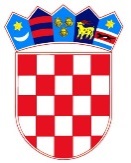 	R E P U B L I K A    H R V A T S K A	KARLOVAČKA ŽUPANIJA	   GRAD OGULIN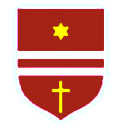 	GRADSKO VIJEĆEKLASA: URBROJ: Ogulin, Na temelju članka 10. stavka 1. Zakona o zaštiti od buke („Narodne novine“ broj 30/09, 55/13, 153/13, 41/16, 114/18, 14/21) i članka 30. Statuta Grada Ogulina („Glasnik Karlovačke županije“, 16/21, 56/22 i 13/23 – pročišćeni tekst), Gradsko vijeće Grada Ogulina na ____. sjednici održanoj dana ___________2023. donosi sljedeću         ODLUKUo dozvoljenom prekoračenju najviše dopuštene razine bukena području grada OgulinaČlanak 1.Ovom se Odlukom određuju lokacije i uvjeti pod kojima se na području grada Ogulina mogu održavati manifestacije, javni skupovi, organizirati razonode, zabavne i sportske priredbe i druge aktivnosti na otvorenom prostoru za stanovništvo i goste (u daljnjem tekstu: manifestacije i javni skupovi), koje organiziraju ili su suorganizatori Grad Ogulin, tvrtke i ustanove u vlasništvu Grada Ogulina, Turistička zajednica grada Ogulina i mjesni odbori Grada Ogulina, pri održavanju kojih postoji mogućnost prekoračenja najviše dopuštene razine buke određene Pravilnikom o najvišim dopuštenim razinama buke  s obzirom na vrstu izvora buke, vrijeme i mjesto nastanka (''Narodne novine'', br. 143/21), definira se vrijeme prekoračenja najviše dopuštene razine buke, putevi za dolaženje i odlaženje sudionika navedenih događanja.          Ovom Odlukom uređuju se i uvjeti za izdavanje dozvole za ostale organizatore manifestacija i javnih skupova pri održavanju kojih postoji mogućnost prekoračenja najviše dopuštene razine buke.Članak 2. Dozvoljava se prekoračenje najviše dopuštene razine buke radi zadovoljavanja potreba održavanja manifestacija i javnih skupova na otvorenom prostoru za stanovništvo i goste, na:	- svim objektima, ulicama, trgovima, javnim površinama na području svih naselja Grada Ogulina za vrijeme manifestacija koje organizira Grad Ogulin, tvrtke i ustanove u vlasništvu Grada Ogulina, Turistička zajednica grada Ogulina i mjesni odbori Grada Ogulina.Članak 3.Prekoračenje najviše dopuštene razine buke dozvoljava se isključivo za vrijeme održavanja manifestacija i javnih skupova koje organiziraju ili su suorganizatori Grad Ogulin, tvrtke i ustanove u vlasništvu Grada Ogulina, Turistička zajednica grada Ogulina i mjesni odbori Grada Ogulina, u terminima i vremenu održavanja manifestacija i javnih skupova, svaki dan najdulje do 24:00 h.Iznimno, za vrijeme održavanja manifestacija za Badnjak i Novu godinu na lokacijama iz stavka 1. isključivo za vrijeme održavanja manifestacija i javnih skupova koje organiziraju ili su suorganizatori Grad Ogulin, tvrtke i ustanove u vlasništvu Grada Ogulina, Turistička zajednica grada Ogulina i mjesni odbori Grada Ogulina, dopušta se prekoračenje najviše razine buke do 2:00 sata poslije ponoći.Članak 4.             Buka koja nastaje uslijed događanja iz članka 2. ove Odluke ne smije u drugim ulicama ili dijelovima ulica, u ostalim dijelovima istog naselja i drugim naseljima prelaziti dopuštene razine buke.Članak 5.Putevi za dolaženje i odlaženje sudionika navedenih događaja su svi prometni pravci, ulice i ceste za automobile i pješake koji nisu u to vrijeme propisno zatvoreni znakovima ili pod drugačijom regulacijom prometa utvrđenom od strane nadležnih službi sukladno posebnim propisima.Članak 6.Iznimno, u cilju omogućavanja organiziranja manifestacija i javnih skupova kojima se obogaćuju turistički, kulturni sportski i ostali sadržaji od značaja za Grad Ogulin, koji svojim karakterom i vremenom trajanja zahtijevaju određivanje uvjeta drugačijih od uvjeta propisanih ovom Odlukom, Gradonačelnik može za svaku manifestaciju ili javni skup posebnim aktom odrediti drugačije uvjete.Članak 7. U slučaju izvanrednih situacija, nepredviđenih događaja od interesa za Grad Ogulin, zaštite javnog interesa ili drugog opravdanog razloga, Gradonačelnik može suziti područja i smanjiti razinu dozvoljenog prekoračenja najviše dopuštene razine buke, kao i skratiti vremenski period trajanja najveće dopuštene razine buke iz članka 3. ove Odluke.Članak 8.              Ostali organizatori manifestacija i javnih skupova na lokacijama iz članka 2. ove Odluke, za koje manifestacije i javne skupove se može utvrditi da se njihovim održavanjem obogaćuju turistički, kulturni i sportski i ostali sadržaji od značaja za Grad Ogulin i koje se manifestacije i javni skupovi planiraju održati u tekućoj godini, dužni su podnijeti pisani zahtjev za odobrenje prekoračenja najviše dopuštene razine buke najmanje 8 dana prije dana održavanja planirane manifestacije i javnog skupa nadležnom Upravnom odjelu Grada Ogulina.Nadležni upravni odjel Grada Ogulina obavijestit će podnositelje zahtjeva o statusu zahtjeva najkasnije 3 dana prije održavanja manifestacije ili javnog skupa.Zahtjev se predaje na propisanom obrascu dostupnom na web stranici Grada Ogulina, a u istom se navodi opis, datum i lokacija održavanja manifestacije i javnog skupa pri održavanju kojih postoji mogućnost prekoračenja najviše dopuštene razine buke, radno vrijeme, procjena trajanja prekoračenja najviše dopuštene razine buke te ostali određeni parametri potrebni za odlučivanje o dozvoli za prekoračenje najviše dopuštene razine buke.Nadležni upravni odjel Grada Ogulina odlučuje o zahtjevu rješenjem, a u slučaju izdavanja odobrenja prekoračenja najviše dopuštene razine buke, u rješenju se određuje lokacija, uvjeti, vrijeme i trajanje prekoračenja.Članak 9.Nadzor nad provedbom ove Odluke provodi komunalno redarstvo.Nadležnost komunalnog redarstva utvrđena Zakonom o zaštiti od buke i propisa donesenih na temelju istog, ne isključuje postupanje sanitarne inspekcija kao nadležnog državnog tijela sukladno odredbama Zakona.Pri provedbi nadzora komunalno redarstvo ovlašteno je poduzimati upravne mjere, predložiti pokretanje prekršajnog postupka i naplatiti kaznu na mjestu počinjenja prekršaja, sukladno odredbama Zakona o zaštiti od buke.Članak 10. 	Ova Odluka stupa na snagu osmog dana od dana objave u “Glasniku Karlovačke županije”.GRADSKO VIJEĆE PREDSJEDNIKMarinko Herman, struč.spec.krim.O b r a z l o ž e nj e uz Nacrt Odluke o dozvoljenom prekoračenju najviše dopuštene razine buke na području grada OgulinaOdluka o dozvoljenom prekoračenju najviše dopuštene razine buke na području grada Ogulina donosi se na temelju članka 10. Zakona o zaštiti od buke (''Narodne novine'', br. 30/09, 55/13 , 153/13, 41/16, 114/18 i 14/21). U članku 10. Zakona o zaštiti od buke određeno je da radi zadovoljavanja potreba za održavanjem javnih skupova i organiziranja razonode, zabavnih i sportskih priredbi i drugih aktivnosti na otvorenom ili u zatvorenom prostoru za stanovništvo i goste, kada postoji mogućnost prekoračenja dopuštenih razina buke, jedinice lokalne samouprave odlukom predstavničkog tijela određuju ulice, dijelove ulica i naselja, trgove i druge lokacije u kojima je moguće prekoračiti dopuštene razine buke. Istom odlukom određuju se i putevi za dolaženje i odlaženje sudionika navedenih događanja. Na području grada Ogulina tijekom cijele godine organizira se niz manifestacija i javnih skupova koji znatno utječu na promociju i razvoj turizma grada Ogulina. S obzirom na to da se na manifestacijama i skupovima takve vrste očekuje odgovarajuća jačina zvuka, potrebno je donijeti odluku o dozvoljenom prekoračenju najviše dopuštene razine buke, kojom će se omogućiti održavanje manifestacija i skupova, vodeći pritom računa o zaštiti građana i gostiju. Odlukom je propisan i način dozvoljavanja prekoračene razine buke za ostale organizatore manifestacija i javnih skupova i postupak podnošenja zahtjeva za odobrenje prekoračenja najviše dopuštene razine buke.Temeljem čl. 16. Zakona o zaštiti od buke, nadzor nad provedbom ove odluke provodi komunalno redarstvo, ali pritom nije isključeno postupanje sanitarne inspekcije kao nadležnog državnog tijela sukladno odredbama Zakona o zaštiti od buke.Obzirom na sve navedeno, predlaže se Gradskom vijeću donošenje ove Odluke.Upravni odjel za gospodarstvo,komunalni sustav i prostorno uređenjePROČELNICAIvana Salopek Šumonja, mag. iur.,v.r. 